ГОСТ 2.759-82 Единая система конструкторской документации (ЕСКД). Обозначения условные графические в схемах. Элементы аналоговой техники (с Изменением N 1)
ГОСТ 2.759-82

Группа Т52
МЕЖГОСУДАРСТВЕННЫЙ СТАНДАРТ


Единая система конструкторской документации

ОБОЗНАЧЕНИЯ УСЛОВНЫЕ ГРАФИЧЕСКИЕ В СХЕМАХ. ЭЛЕМЕНТЫ АНАЛОГОВОЙ ТЕХНИКИ

Unified system for design documentation. Graphic designations in diagrams. Elements of analogue techniqueМКС 01.080.40
31.180Дата введения 1983-07-01ИНФОРМАЦИОННЫЕ ДАННЫЕ
1. РАЗРАБОТАН И ВНЕСЕН Государственным комитетом СССР по стандартам

РАЗРАБОТЧИКИС.С.Борушек, Т.Н.Гуськова, С.П.Корнеева, А.Н.Наголкин, Ф.Р.Кушнеров, Ю.М.Кацовский, Н.А.Кононова, А.М.Михайлов, Л.С.Огненко, А.А.Волков, Л.З.Канищева
2. УТВЕРЖДЕН И ВВЕДЕН В ДЕЙСТВИЕ Постановлением Государственного комитета СССР по стандартам от 22.04.82 N 16193. Стандарт полностью соответствует СТ СЭВ 3336-814. ВВЕДЕН ВПЕРВЫЕ5. ССЫЛОЧНЫЕ НОРМАТИВНО-ТЕХНИЧЕСКИЕ ДОКУМЕНТЫ6. ИЗДАНИЕ (ноябрь 2004 г.) с Изменением N 1, утвержденным в апреле 1987 г. (ИУС 7-87)


Настоящий стандарт устанавливает общие принципы построения условных графических обозначений элементов аналоговой техники в схемах, выполняемых вручную или автоматизированным способом, во всех отраслях промышленности.

1. ОБЩИЕ ПОЛОЖЕНИЯ1.1. Условные графические обозначения (УГО) аналоговых элементов должны соответствовать требованиям ГОСТ 2.743 и настоящего стандарта.
1.2. Условное графическое обозначение аналогового элемента должно иметь форму прямоугольника. УГО содержит основное поле и может содержать одно или два дополнительных поля, которые располагают на противоположных сторонах основного поля.
1.3. Размеры УГО определяются:

количеством входных и выходных линий;

количеством строк информации в основном и дополнительном полях;

количеством знаков, помещаемых в одной строке;

наличием дополнительных полей;

размером шрифта.
1.4. В основном поле УГО на первой строке помещают обозначение функции, выполняемой аналоговым элементом, состоящее из букв латинского алфавита, цифр и специальных знаков, записанных без пробела.
1.5. Для обозначения сложной функции элемента допускается построение обозначения, составленного из более простых обозначений функций. Например, обозначение функции интегрирующего усилителя состоит из символов интегрирования и усиления:
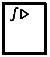 1.6. Дополнительные данные по ГОСТ 2.708 помещают в основном поле УГО под обозначением функции со следующей строки в последовательности, установленной указанным стандартом.
1.7. Обозначение аналоговых и цифровых сигналов приведено в табл.1.

Таблица 1

(Измененная редакция, Изм. N 1).
1.8. Входы аналогового элемента изображают с левой стороны, выходы - с правой стороны прямоугольника. Допускается другая ориентация УГО, при которой входы располагают сверху, а выходы - снизу.
1.9. Выводы элементов могут быть обозначены указателями и метками.

Указатели изображают на линии контура или около линии контура УГО на линии связи.

Метки образуют из прописных букв латинского алфавита, арабских цифр и специальных знаков и помещают в дополнительных полях.
1.9.1. Применяют следующие обозначения указателей выводов:
1.9.2. Обозначения основных меток выводов приведены в табл.2.

Таблица 21.10. На линиях связи или в их разрыве допускается указывать обозначение и характеристику сигнала.
1.11. Обозначения, приведенные в табл.1, могут быть применены для указания аналогового и цифрового элемента или сигнала.

Для указания элементов приведенные обозначения помещают после символа функции в той же самой строке.

Для указания сигналов приведенные обозначения помещают после обозначения или характеристики сигнала, например:

обозначение # проставляют после числа двоичных разрядов;

обозначение  или  проставляют после характеристики сигнала: синусоиды, пилы.
2. ОБОЗНАЧЕНИЕ ФУНКЦИЙ2.1. Обозначение основных функций, выполняемых аналоговыми элементами, приведено в табл.3.

Таблица 32.2. Для обозначения функций аналоговых элементов могут быть использованы обозначения функций элементов по ГОСТ 2.743. Например, наборы нелогических элементов обозначают:

резисторов *

конденсаторов * и др.
3. ПРИМЕРЫ ОБОЗНАЧЕНИЯ АНАЛОГОВЫХ ЭЛЕМЕНТОВ3.1. УГО аналоговых элементов приведены в табл.4.

Таблица 4Обозначение НТД, на который дана ссылкаНомер пунктаГОСТ 2.708-811.6ГОСТ 2.721-741.7, табл.1ГОСТ 2.743-911.1НаименованиеОбозначение Аналоговый сигналПо ГОСТ 2.721Цифровой сигналПо ГОСТ 2.7211) прямой


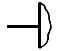 2) инверсный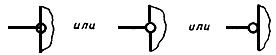 3) не несущий логической информации

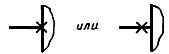 НаименованиеОбозначение1. Начальное значение интегрирования2. Установка начального значения3. Установка в состояние "0"4. Установка в исходное состояние (сброс)5. Поддержание текущей величины сигнала6. Строб, такт7. Пуск8. Балансировка (коррекция "0")9. Коррекция частотная10. Питание от источника напряженияДопускается:перед буквой  проставлять номинал напряжения, при этом вместо буквы  использовать букву , после буквы  проставлять поясняющую информацию, например:указатель питания цифровой части элемента#указатель питания аналоговой части элемента или признак информационного питания11. Общий вывод (общее обозначение):для аналоговой части элемента или  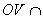 для цифровой части элемента#НаименованиеОбозначение1. Общее обозначение функции или  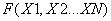 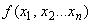 2. Выбор максимальной переменнойMAX или max3. Выбор минимальной переменнойMIN или min4. Генерирование5. Детектирование6. Деление

 или 7. Деление частоты

 или 8. Дифференцирование

 или 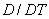 9. Зона нечувствительности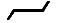 10. Извлечение корня

 или или 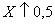 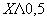 11. Интегрирование

 или 12. Насыщение

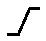 13. ЛогарифмированиеLOG или 14. Образование модуля

 или 15. Переключение, коммутирование (ключ, коммутатор):замыканиеили 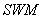 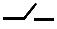 размыканиеили 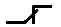 переключение

или 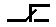 16. Показательная функция

 или или 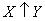 17. Пороговый элементили , или 18. Преобразование

 или Примечание. Буквы  и  могут быть заменены обозначениями представляемой информации, например напряжением, частотой, длительностью импульса и т.д.

19. Сравнение (компаратор, схемы сравнения)= =20. Суммирование или 21. Тригонометрические функции, например синус или sin22. Умножение или 23. Умножение - деление или 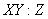 24. ЭкспонентаEXP или exp25. Блок постоянного запаздывания или  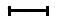 26. Блок переменного запаздыванияили 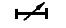 27. Воспроизведение коэффициентов28. Многофункциональное преобразование29. Фильтрация30. Формирование31. Усиление> или 32. Преобразование цифро-аналоговое# /
33. Преобразование аналого-цифровое/ #34. Запоминание аналоговой величины (Элемент слежения и хранения) или НаименованиеОбозначение1. Усилитель 

Общее обозначение

 до  - весовые коэффициенты

 до  - коэффициенты усиления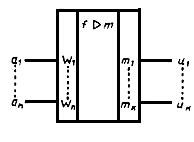 Коэффициент усиления записывают в УГО устройства напротив линии каждого выхода, за исключением цифрового. При наличии одного коэффициента для всего устройства знак  может быть заменен абсолютной величиной. Если =1, то цифра 1 может быть опущена ,

где =1, 2, …, ;

 - коэффициент передачи по  входу.
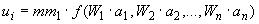 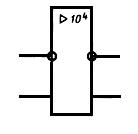 С коэффициентом усиления 10000 и двумя выходами.

1.1. Усилитель операционный



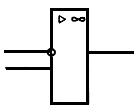 Примечание. Если коэффициент усиления достаточно высок, а значение его точной величины не имеет значения, то допускается его не проставлять, либо проставить знак  или букву , например 
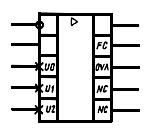 1.2. Усилитель инвертирующий (инвертор) с коэффициентом усиления 1





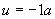 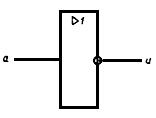 1.3. Усилитель с двумя выходами, верхний - неинвертирующий с усилением 2, нижний - инвертирующий с усилением 3





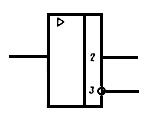 1.4. Усилитель суммирующий

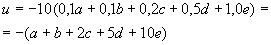 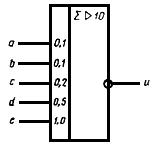 1.5. Усилитель интегрирующий (интегратор)

Если =1, =0, =0, то



Примечание. Идентификаторы сигналов (и #) могут быть опущены, если это не приведет к непониманию 

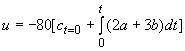 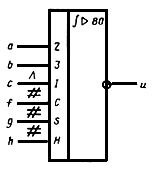 1.6. Усилитель дифференцирующий





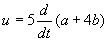 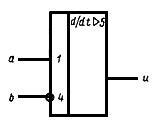 1.7. Усилитель логарифмирующий






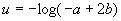 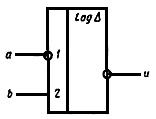  2. Функциональный преобразователь
 являются аргументами функции, каждый из них может быть заменен соответствующей меткой, если такая замена не приведет к неясности

) заменяют соответствующим обозначением функции, выполняемой преобразователем 
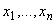 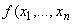 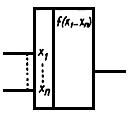 2.1. Перемножитель с коэффициентом передачи 

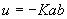 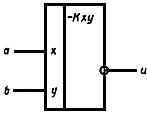 2.2. Делитель 

Примечание. Символ "/" не должен использоваться для указания деления


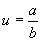 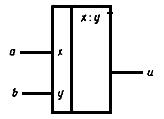 2.3. Преобразователь для моделирования функции синуса

 




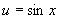 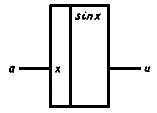 3. Преобразователь координат Общее обозначение







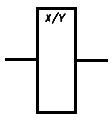 3.1. Преобразователь координат полярных в прямоугольные



 


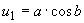 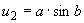 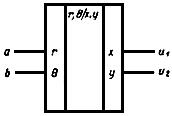   4. Преобразователь сигналовОбщее обозначение 







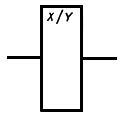 4.1. Преобразователь аналого-цифровой






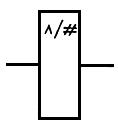 4.2. Преобразователь цифро-аналоговый







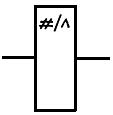 5. Электронные ключи, коммутаторы Общее обозначение






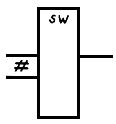 5.1. Замыкающий :

Аналоговый сигнал может проходить в любом направлении между  и , пока цифровой вход находится в состоянии "1"



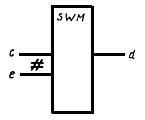 5.2. Размыкающий ключ :

Аналоговый сигнал может проходить в любом направлении между  и , пока цифровой вход находится в состоянии "0"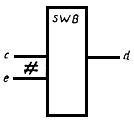 5.3. Двунаправленный коммутатор, управляемый логическим элементом И с двумя цифровыми входами







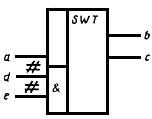 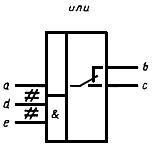 6. Блоки коэффициентов 6.1. Блок постоянного коэффициента:

с одним входом



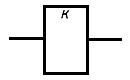 с двумя входами

Примечание.  - коэффициент передачи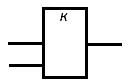 6.2. Блок переменного коэффициента. Допускается рядом с обозначением коэффициента проставлять его значение










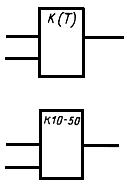 